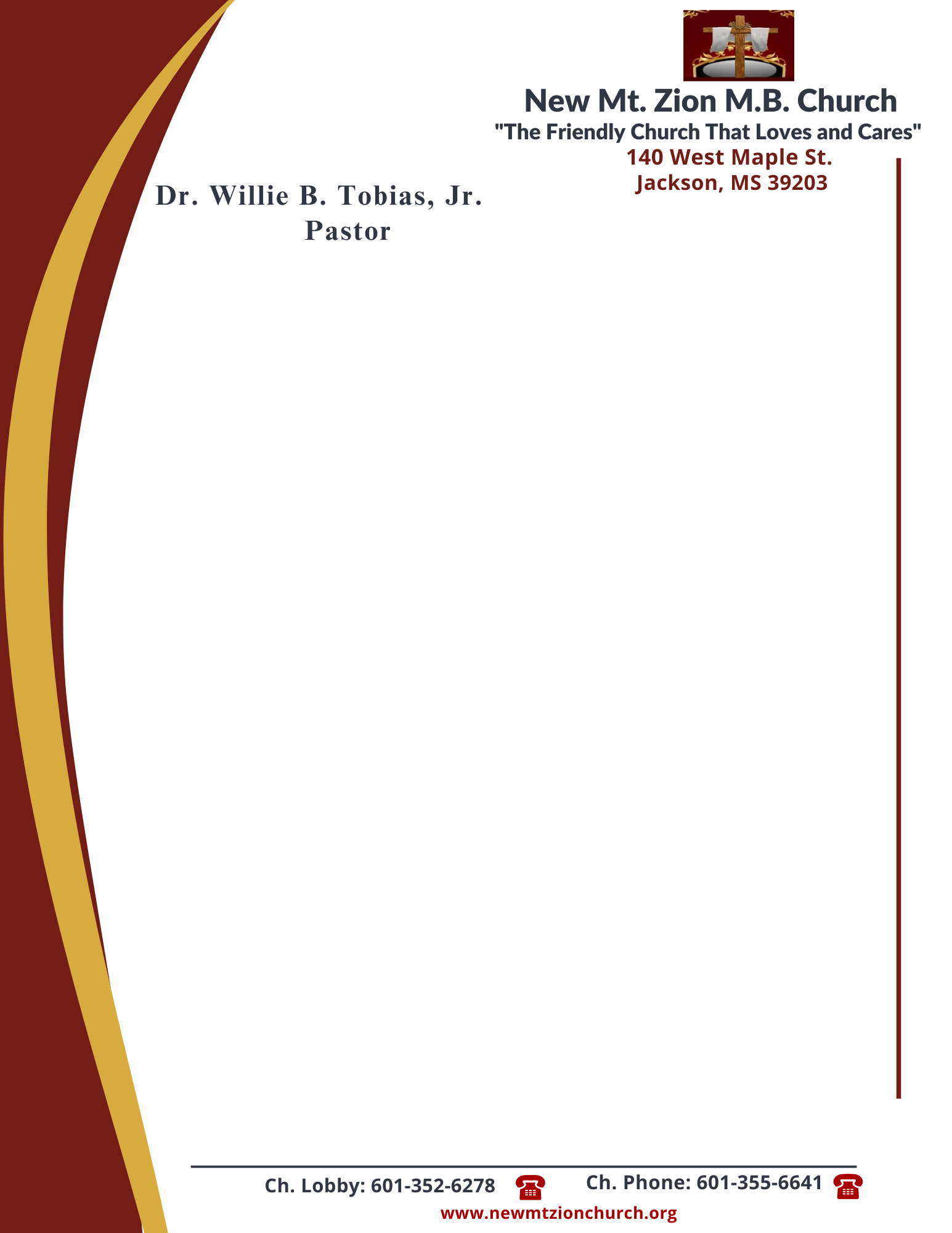    August 21, 2023                           	“Acting on Faith in God’s Word”	Exodus Chapter 14:23-31 1. What happened to the Egyptians when they followed Israel through the sea? What does God do, verses 23-28? (Bro. Christopher Chapman)2. How does Moses describe the Israelites’ final experience? What effect did this great salvation have on Israel, verses 29-31? (Sis. Leslie Jennings)Exodus Chapter 15:1-10  Exodus Chapter 15, tells of the children of Israel singing praises to the Lord, following their safe of the Red Sea. The Israelites sang of triumph and glory as they continued marching toward Canaan. 3. What moved Moses and the Israelites to sing a song? What does this show about their relationship with God? Who did they give credit for victory to, verses 1-2? (Sis. Juanita Taylor)4. What was the reaction of the children of Israel after God defeated Pharaoh and his army? Why did they spend so much of song singing about the death of Pharaohs army, verses 3-5? (Sis. Rosa Todd)5. What methods did they use to praise God? What lessons can we learn about what will happen to Gods enemies, verses 6-10? (Deacon Jared Spiva)